Mobilfunk und GesundheitsvorsorgeWahlprüfsteine zur Landtagswahl in Hessen am 28. Oktober 2018Herausgegeben von Diagnose-Funk e.V. – Umwelt- und Verbraucherorganisation zum Schutz vor elektromagnetischer Strahlung 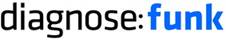 kontakt@diagnose-funk.dewww.diagnose-funk.orgOktober 2018Hintergrund:Informations- und Kommunikationstechnologien erfassen zunehmend alle Lebensbereiche. Bisherige Funklöcher sollen gestopft und 5G-Mobilfunk flächendeckend eingeführt werden. Das Internet der Dinge soll mit seinen Milliarden vernetzten Geräten überall funktionieren. Funkbasierte Produkte und Anlagen rücken in einer noch nie dagewesenen Dimension an den Menschen heran – bis hin zum Implantat. Strahlenschutz bleibt dabei sehr oft auf der Strecke.Wahlprüfstein 1 Mobilfunkstrahlung und KrebsExperten fordern die Einstufung als krebserregend (Kategorie 1)Die Internationale Krebsagentur (IARC) der Weltgesundheitsorganisation (WHO) stufte den gesamten Frequenzbereich der Hochfrequenzstrahlung zwischen 30 kHz – 300 GHz bereits 2011 als „möglicherweise krebserregend“ in die Kategorie 2B ein. Die Strahlung von Mobilfunkmasten, Smartphones, Tablets, WLAN-Anwendungen, funkbasierten Wasser-, Strom- und Gaszählern und funkbasierten Anwendungen von Smart Citys, Smart Homes, Smart Farming, Smart Factoring, vom autonomen Fahren, 5G-Anwendungen etc. fällt unter diesen Frequenzbereich. Studien von Lennart Hardell und Kollegen, sowie die Interphone-Studie führten damals zu dieser Einstufung. Neue Studienergebnisse untermauern nicht nur diese Einschätzung. Experten fordern jetzt sogar die Einstufung als krebserregend - einer von Ihnen: Lennart Hardell. In einer Sichtung und Kommentierung mit Kollegen zur NTP-Studie (einer höchsten wissenschaftlichen Standards entsprechenden Studie aus den USA mit einem Etat von 25 Millionen Dollar) heißt es: „Aufgrund der IARC-Präambel in den Monographien sollte hochfrequente elektromagnetische Strahlung als ein Karzinogen der Gruppe 1 eingestuft werden: Die Einwirkung ist für den Menschen karzinogen.“ diagnose:funk fragt:Würden Sie eine öffentliche Anhörung im Hessischen Landtag zu Mobilfunk und Gesundheitsauswirkungen aufgrund neuer Studienergebnisse und deren Interpretationen unterstützen?Würden Sie in Hessen regelmäßige Arbeitstreffen zwischen Politikern, Behörden, Experten und Umweltorganisationen zum Thema Mobilfunk und Umwelt begrüßen?Würden Sie sich für rechtlich verbindliche Vorsorgeregelungen in Hessen einsetzen?Würden Sie sich für niedrigere Grenzwerte in Hessen einsetzen?Wahlprüfstein 2Ungeprüfter Ausbau des Mobilfunkstandard 5G Biologische Forschung und rechtliche Vorsorgeregelungen notwendigDie neue 5G-Technologie soll auch in Hessen ausgebaut werden und damit deutlich näher an den Menschen heranrücken. Viele zusätzliche Masten und Antennen sind dafür notwendig. Anstatt Glasfaser bis in die Wohnungen zu legen, sollen z.B. über Straßenlaternen, die über Glasfaser angebunden werden, via 5G-Funk die Wohnungen „versorgt“ werden. Kabel-Abzweiger, Stromverteilerkästen, „Straßenmöbel" und Kabel-Abzweigerkästen für Telefon/Internet können mit 5G-Antennen bestückt werden. Weltweit weisen aber Wissenschaftler auf Risiken hin. Deswegen wurde der 5G-Appell von Medizinern und Wissenschaftlern aus über 40 Ländern unterzeichnet. Sie warnen vor Gesundheitsauswirkungen und fordern ein Moratorium. 5G fällt unter den Frequenzbereich, den nun namhafte Wissenschaftler als krebserregend oder wahrscheinlich krebserregend für den Menschen einschätzen.diagnose:funk fragt:Halten Sie die Einführung von 5G-Technologien ohne vorherige gesundheitliche Prüfung – insbesondere, wenn sie flächendeckend eingesetzt wird und deutlich näher an Menschen heranrückt – für den richtigen Weg?Halten Sie die Beauftragung von Langzeitstudien, Forschung zu Frequenzmixen und Studien über das Zusammenwirken von Funkstrahlung und anderen Umweltnoxen für sinnvoll?Würden Sie sich für eine öffentliche Anhörung zu möglichen Auswirkungen auf Mensch, Fauna und Flora durch 5G-Technologien im Landtag einsetzen? Die Trennung von Indoor- und Outdoor-Versorgung und der schrittweise Übergang zu kleineren Zellen verbessern die Netze und können die Strahlenbelastung um 10er-Potenzen minimieren. Würden Sie sich für die strikte Trennung von ‚Indoor- und Outdoorversorgung‘ einsetzen, als Voraussetzung für zukunftsfähige, leistungsstarke, mobile Kommunikationsdienste, womit auch der ‚Schutz der Unverletzlichkeit der Wohnung‘ gewährleistet werden kann?Würden Sie sich für fraktionsinterne Arbeitstreffen unter Beteiligung von Umweltorganisationen und namhaften Experten zu gesundheitlichen Auswirkungen auf den Menschen einsetzen?Wahlprüfstein 3Glasfasernetzausbau in HessenEine schnelle und stabile Internetanbindung ist für alle Haushalte wesentlich und für Unternehmen essentiell Gegenüber Funktechnologien bietet Glasfaser immense Vorteile: Keine Funkemissionen, deutlich höhere Bandbreiten und hohe Übertragungssicherheit. Der „Glasfaserausbau bis zum Haus“ (FTTB) ist zunehmend in aller Munde. Im Vergleich zu anderen Ländern hängt der „Glasfaserausbau bis in die Wohnung“ (FTTH) in Deutschland aber deutlich zurück. Auf dem Land wird häufig auf die billigere Mobilfunkversorgung gesetzt.diagnose:funk fragt:Setzen Sie sich für einen flächendeckenden Breitbandausbau mit „Glasfaser bis in die Wohnung“ (FTTH) in Städten und auf dem Land ein? Wie wollen Sie in diesem Zusammenhang der Ungleichbehandlung mit „nachteiligen“ Funklösungen für das Land und „vorteiligen“ Glasfaserlösungen in Städten begegnen?Wahlprüfstein 4Handyverbot in SchulenVermeidung von Ablenkung im Unterricht, Cybermobbing, Suchtverhalten und Reduzierung der Strahlenbelastung für SchülerInnenFrankreich hat kürzlich die Nutzung von Mobiltelefonen und anderen elektronischen Kommunikationsmitteln in Schulen per Gesetz verboten. Mit dieser Maßnahme möchte man auch der zunehmenden Ablenkung von Schülern durch mobile Endgeräte entgegenwirken. So warnte der französische Bildungsminister Jean-Michel Blanquer vor „schlechten Nutzungsformen“ wie „Cybermobbing“ und „Bildschirmabhängigkeit“. In Deutschland hat nur Bayern ein in Art. 56 Abs. 4 BayEUG gesetzlich verankertes „Handyverbot“. diagnose:funk fragt:Sind Sie für die Einführung eines gesetzlichen Handyverbots in Hessen?Sind Sie gegen eine Pflichtausstattung mit Tablets und Smartphones in hessischen Schulen? (Die Landesregierung in Niedersachsen will digitale mobile Endgeräte bereits zur Pflichtausstattung in weiterführenden Schulen machen!).Wahlprüfstein 5WLAN-freie Kindergärten und SchulenVorsorgeregelungen zum Schutz für unsere Kinder Immer mehr Schulen sollen über WLAN mit funkbasierten Anwendungen ausgestattet werden. Studien belegen die gesundheitsgefährdenden Auswirkungen von WLAN. In Frankreich wurde per Gesetz WLAN in Kindergärten und Vorschulen (Kinder bis 3 Jahre) verboten. In der Erklärung von Nicosia 2017 schreiben die Zyprischen und Österreichischen Ärztekammern, die Entscheidungsträger müssten "eine altersgerechte, vernünftige Nutzung digitaler Technik fördern und dürfen kabellose Netzwerke an Schulen und insbesondere an Vorschulen, Kindergärten und Grundschulen nicht erlauben. Stattdessen sind kabelgebundene Verbindungen einzusetzen." Eine Überblicksstudie (Wilke 2018) dokumentiert mehr als 100 Einzelstudien mit dem Ergebnis: "Die geltenden Grenz- und SAR-Werte schützen nicht vor den gesundheitlichen Risiken der WLAN-Strahlung. Die negativen Auswirkungen auf Lernen, Aufmerksamkeit und Verhalten begründen für Erziehungsinstitutionen aller Altersstufen einen Verzicht auf WLAN-Anwendungen." Der US-Wissenschaftler Martin Pall legte 2018 in der Zeitschrift ‚Environmental Research‘ einen Review zu WLAN vor, der nachweist, "dass gepulste und dazu polarisierte Strahlung stärkere biologische Wirkung hat, die Dosis-Reaktion oft sowohl nicht-linear als auch nicht-monoton ist, die EMF-Wirkungen oft kumulativ und irreversibel sind, WLAN und andere EMFs besonders schädlich für junge Menschen sein können." diagnose:funk fragt:Werden Sie sich für ein Verbot von WLAN in hessischen Kinderkrippen, Kindergärten, Kitas und Grundschulen einsetzen? Werden Sie sich zur Minimierung von Funkstrahlung bevorzugt für die Nutzung von kabelgebundenen Techniken in Schulen einsetzen?Wahlprüfstein 6Kein Zwang zu Funkwasserzählern durch Kommunen bzw. WasserversorgerAusverkauf von Grundrechten: Daten- und Strahlenschutz!Ursprünglich hat man Wasserzähler einmal im Jahr abgelesen - nun sollen alle paar Sekunden „smarte“ Wasserzählermodelle in Haushalten via Funkstrahlung Daten „auf die Straße“ senden - 24 Stunden am Tag, 365 Tage im Jahr. Auch aufgrund zahlreicher Proteste von BürgerInnen und Organisationen wurde in Bayern nun eine gesetzliche Rechtsgrundlage für ein voraussetzungloses Widerspruchsrecht bei Funkwasserzählern in der Bayerischen Gemeindeordnung geschaffen. Der Bayerische Landesdatenschutzbeauftragte Petri setzte sich dafür ein, weil er eine formell-gesetzliche Rechtsgrundlage für erforderlich erachtete (einfügen Fußnoten:,). In Hessen fehlt eine solche gesetzliche Regelung gänzlich. Lediglich aufgrund von Satzungen können BürgerInnen in Hessen zur Duldung von Funkwasserzählern verpflichtet werden, wodurch in ihre Grundrechte, wie z.B. Grundrecht auf informationelle Selbstbestimmung und dem Grundrecht auf Unverletzlichkeit der Wohnung, eingegriffen wird.diagnose:funk fragt:Halten Sie es für richtig, dass VerbraucherInnen zu Wasserzählern mit Funktechnologien gegen ihren Willen in ihren eigenen vier Wänden gezwungen werden können? Werden Sie sich für eine gesetzliche Rechtsgrundlage in Hessen für ein voraussetzungsloses Widerspruchsrecht gegen Funkwasserzähler einsetzen?Sind Sie der Ansicht, dass sich vor allem Hauseigentümer frei dafür entscheiden können müssen, keine Funktechnologien in ihrem Eigentum zwangseingebaut zu bekommen?Wahlprüfstein 7ElektrohypersensitivitätInternational steigt die Zahl der unter Mobilfunkstrahlung körperlich LeidendenElektrohypersensibilität (EHS) wird in Deutschland immer noch nicht als Krankheit oder Behinderung anerkannt. Eine Empfindlichkeit auf elektromagnetische Felder kann von Ärzten diagnostiziert werden. Die EUROPAEM-Leitlinie 2016 zur Prävention, Diagnostik und Therapie EMF-bedingter Beschwerden zeigt, wie behandelt werden kann. Der namhafte französische Krebsforscher Dominique Belpommes ist der Ansicht, „… dass eine elektromagnetische Hypersensitivität in den meisten Fällen nicht geheilt werden kann. Die Kranken müssen lebenslang vor elektromagnetischen Feldern geschützt werden, auch während der Behandlung. Manche entwickeln sogar eine Resistenz gegen die Behandlung.“ Er appelliert: „Es geht nicht darum, jeglichen technischen Fortschritt rückgängig zu machen, aber Staat und Verbände müssen handeln. Man muss beispielsweise die Schaffung elektrosmogfreier Zonen anregen. Derzeit leugnen die Politiker das Problem völlig. Gesundheitlich zahlen wir dafür einen hohen Preis...“ Die Europäische Umweltakademie (EUROPAEM) sieht Deexposition von möglichst allen Quellen als die primäre Therapie an. Allerdings wird mit 5G und dem Internet der Dinge die Strahlenbelastung stark ansteigen. Menschen mit EHS können schon auf Werte weit unterhalb der Grenzwerte reagieren. Eine Teilnahme am normalen Leben ist für viele Betroffene schon jetzt nicht mehr möglich.diagnose:funk fragt:Halten Sie es für richtig, dass bei Menschen mit EMF-bedingten Beschwerden auf ihr Bedürfnis nach ‚Mobilfunk-freien Räumen‘ Rücksicht genommen werden soll? Würden Sie sich für den Schutz von EHS betroffenen Kindern, Jugendlichen, Kranken und alten Menschen, in Schulen, Krankenhäusern und Pflegeheimen einsetzen?Halten Sie es für richtig, dass Menschen mit einem ärztlichen Attest wegen EHS ein Recht haben sollten, in ihren Gebäuden ohne Funk- und Powerline-basierte „intelligente“ Zähler und Messsysteme leben zu können? Setzen Sie sich für die Zulassung mobilfunkfreier Zonen ein? Würden Sie sich generell für bessere Rechte von Menschen mit EHS einsetzen?Wahlprüfstein 8Smartphone & Co lenken Eltern abImmer mehr Kinder verunfallen in Schwimmbädern und auf KinderspielplätzenWeil Eltern auf Smartphones und Tablets schauen, sinkt ihre Aufmerksamkeit und dramatische Unfälle ihrer Kinder können die Folge sein. Kürzlich warnten Bademeister Eltern vor Handygebrauch in Schwimmbädern. Kostenloses WLAN in Schwimmbädern unterstütze diesen Trend. diagnose:funk fragt:Halten Sie in diesem Zusammenhang kostenloses WLAN in hessischen Schwimmbädern für sinnvoll?Würden Sie sich für eine hessenweite Kampagne einsetzen, die Eltern auf die Gefahren durch Ablenkung von Smartphone & Co. in Schwimmbädern und Kinderspielplätzen aufmerksam macht?Wahlprüfstein 9Schlaf- und EntwicklungsstörungenSchon bei Kindern fallen Schlafstörungen, Handynacken/-Daumen, Kurzsichtigkeit, Entwicklungsstörungen, Süchte, Depressionen und Angststörungen durch Nutzung digitaler Medien aufDie Studie der Kaufmännischen Krankenkasse spricht von mehr als einer Verdopplung der Schlafstörungen der 15- bis 19-jährigen. Als Gründe werden insbesondere die Nutzung von Smartphones und Tablets genannt. Dauerhafter schlechter Schlaf kann auch zu körperlichen und seelischen Erkrankungen führen. Handy-Daumen und -nacken sowie Haltungsschäden treten in immer jüngeren Jahren auf. Zum Schutz vor Kurzsichtigkeit bei Kindern plant China u.a. die Anzahl der Onlinespiele zu begrenzen und die Spielezeit für Minderjährige zu beschränken. Gerade Smartphones werden in Augennähe genutzt. Apathie, Wut und Hyperaktivität bei Kleinkindern können nach einer Studie des US-Fachmagazins Pediatric Research die Folge sein, wenn ihnen die unmittelbare Aufmerksamkeit durch die Nutzung von Smartphone & Co der Eltern entzogen wird. Online-Spielsucht ist mittlerweile von der WHO offiziell als Krankheit anerkannt. Internet- und Handysucht sind in aller Munde. Depressionen und Angststörungen können auch im Zusammenhang mit der Nutzung digitaler Medien auftreten. Die damit einhergehenden direkten und indirekten volkswirtschaftlichen Kosten dürften nicht zu unterschätzen sein.diagnose:funk fragt:Welche präventiven Maßnahmen werden Sie in Hessen ergreifen, um zu vermeiden, dass vor allem Kinder erkranken? Setzen Sie sich für Vorsorgeuntersuchungen ein?Würden Sie sich für Aufklärung bei Schwangeren und werdenden Vätern zu diesem Themenbereich einsetzen?Wie stellen Sie sicher, dass künftig in Hesssen eine ausreichende Anzahl an Therapieplätzen (ambulant/stationär) für Kinder, Jugendliche und Erwachsene, die aufgrund von digitalen Medien seelisch und körperlich erkranken, vorhanden sein werden?Wahlprüfstein 10Mobilfunkstrahlung und PflanzenEs gibt (zu) wenige Studien zu Auswirkungen auf PflanzenTiefergehende Studien weisen längst auf schädigende Auswirkungen von Mobilfunkstrahlung auf Pflanzen hin. Umfangreiche Dokumentationen über Schäden bei Bäumen durch bisherige Mobilfunknetze bestätigen dies. Dennoch wird bisher zu den Risiken, die damit auch für Umwelt, Klima und Gesundheit einhergehen, keine Forschung durch die Strahlenschutzbehörden veranlasst. Für die bevorstehende Einführung der 5G-Mobilfunktechnik stehen keine Risikobewertungen zur Verfügung. diagnose:funk fragt:Würden Sie sich dafür einsetzen, dass das zuständige Ministerium weiterführende Forschung zu den Themenbereichen Baumschäden im Einflussbereich von Mobilfunkanlagen und Auswirkungen von Hochfrequenzstrahlung auf Pflanzen initiieren sollte?Befürworten Sie, umgehend Studien in Auftrag zu geben, um die Baumbestände an (noch) gering und an hochbelasteten Orten zu vergleichen?Wahlprüfstein 11Smart CityKritische Datensicherheit, Datensammelwut, Totalüberwachung und steigende MobilfunkstrahlungDer diesjährige Big Brother Award ging an das Konzept der Smart City. Digital Courage e.V.  bezeichnet Smart Cities als „Marketing Paradies mit Totalüberwachung“. In der Broschüre „Smart City Charta“ der Bundesregierung ist u.a. zu Visionen vom Gründer eines finnischen Thinktanks zu lesen: „Postvoting Society. Da wir genau wissen, was Leute tun und möchten, gibt es weniger Bedarf an Wahlen, Mehrheitsfindungen oder Abstimmungen. Verhaltensbezogene Daten können Demokratie als das gesellschaftliche Feedbacksystem ersetzen.“ Allein die meisten üblichen Funkwasserzähler-Modelle funken alle 10-16 Sekunden Datenpakete „auf die Straße“.diagnose:funk fragt:Setzen Sie sich in Hessen für die Umsetzung der Grundprinzipien des Datenschutzes, der „Datensparsamkeit“ und „Datenvermeidung“ ein?Werden Sie sich für die strikte Trennung von ‚Indoor- und Outdoor-Versorgung‘ bei Smart City – Projekten einsetzen, als Voraussetzung für zukunftsfähige Kommunikationsdienste, damit somit auch der ‚Schutz der Unverletzlichkeit der Wohnung‘ gewährleistet werden kann?Wahlprüfstein 12Digitalisierung des VerkehrsHöhere Strahlenbelastung bei vernetztem Fahren und Ablenkung durch Informations- und Kommunikationsmedien in KraftfahrzeugenImmer mehr funkbasierte Informations- und Kommunikationsmedien werden in Autos verbaut und genutzt. Hinzu kommen neue funkbasierte 5G-Infrastrukturen zum autonomen Fahren und der geplante Ausbau von Mobilfunkmasten an Autobahnen, um Funklöcher zu stopfen. Dies alles führt zu einer deutlich höheren Strahlenbelastung aus ungekannten Frequenzmixen für Fahrer und Mitfahrer im Fahrzeuginneren - für Verkehrsteilnehmer, aber auch für Anwohner an Straßen/Autobahnen sowie für Passanten. Hinzukommt für Fahrer die Ablenkung durch digitale Medien im Auto. diagnose:funk fragt:Würden Sie die Beauftragung von Studien zur Untersuchung der gesundheitlichen Auswirkungen von Frequenzmixen in Fahrzeugen auf Fahrer unterstützen?Halten Sie die Ausschöpfung von Minimierungsmöglichkeiten der Funkstrahlung in Fahrzeugen und bei Antennen/Masten insbesondere an Autobahnen für sinnvoll?Werden Sie sich für Kampagnen gegen Ablenkung durch Handys & Co im Straßenverkehr einsetzen, um damit der Gefährdung der Verkehrssicherheit zu begegnen?Wahlprüfstein 13Digitalisierung in der PflegeIn der Pflege wird immer stärker auf funkbasierte Anwendungen gesetztEs gibt funkbasierte Techniken zur Aufzeichnung von Arbeitsprozessen in Pflegeheimen und Krankenhäusern, „smarte“ Windeln für Menschen mit Inkontinenz, vernetzte Pflegebetten, funkbasierte Sturzüberwachungssysteme oder funkende Wearables zur Aufzeichnung der Vitalfunktionen etc. Gerade alte und kranke Menschen gehören einer besonders sensiblen Personengruppe an und können besonders empfindlich auf Strahlung reagieren.diagnose:funk fragt:Werden Sie sich für die Aspekte der Strahlenminimierung in der Pflege einsetzen?Wie stellen Sie die menschenwürdige Unterbringung von Alten/Kranken mit EHS sicher?